Weaved EggFold the egg in half the tall way.Cut along the lines drawn from the inside of the egg to the edge. Be careful not to cut all the way to the edge of the egg.Cut strips of different colored paper. Have your child weave the colored paper in an above, below patter.Trim the edges. 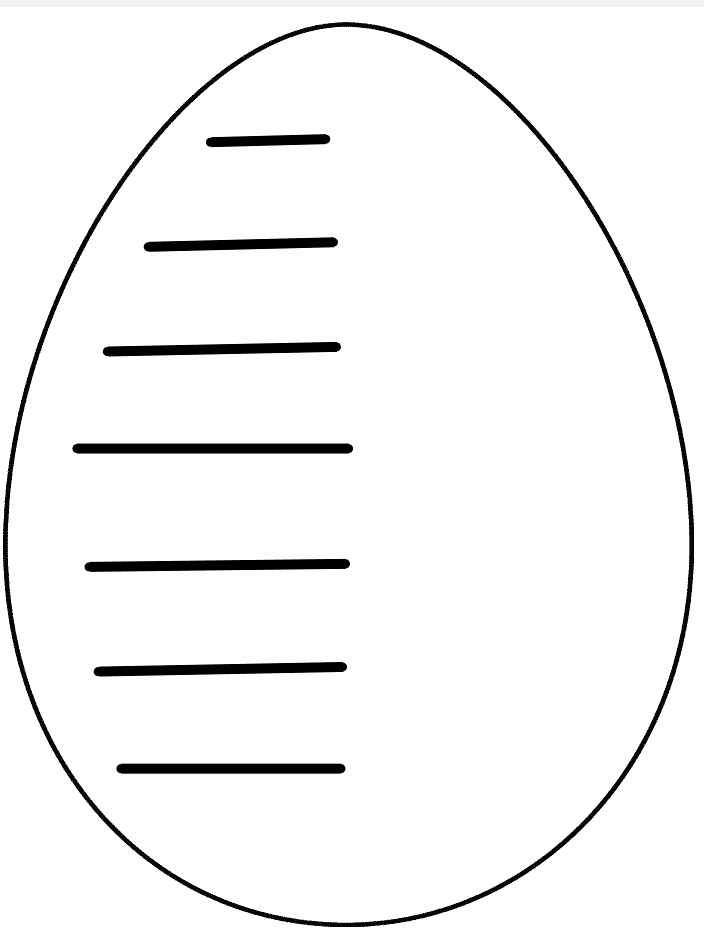 